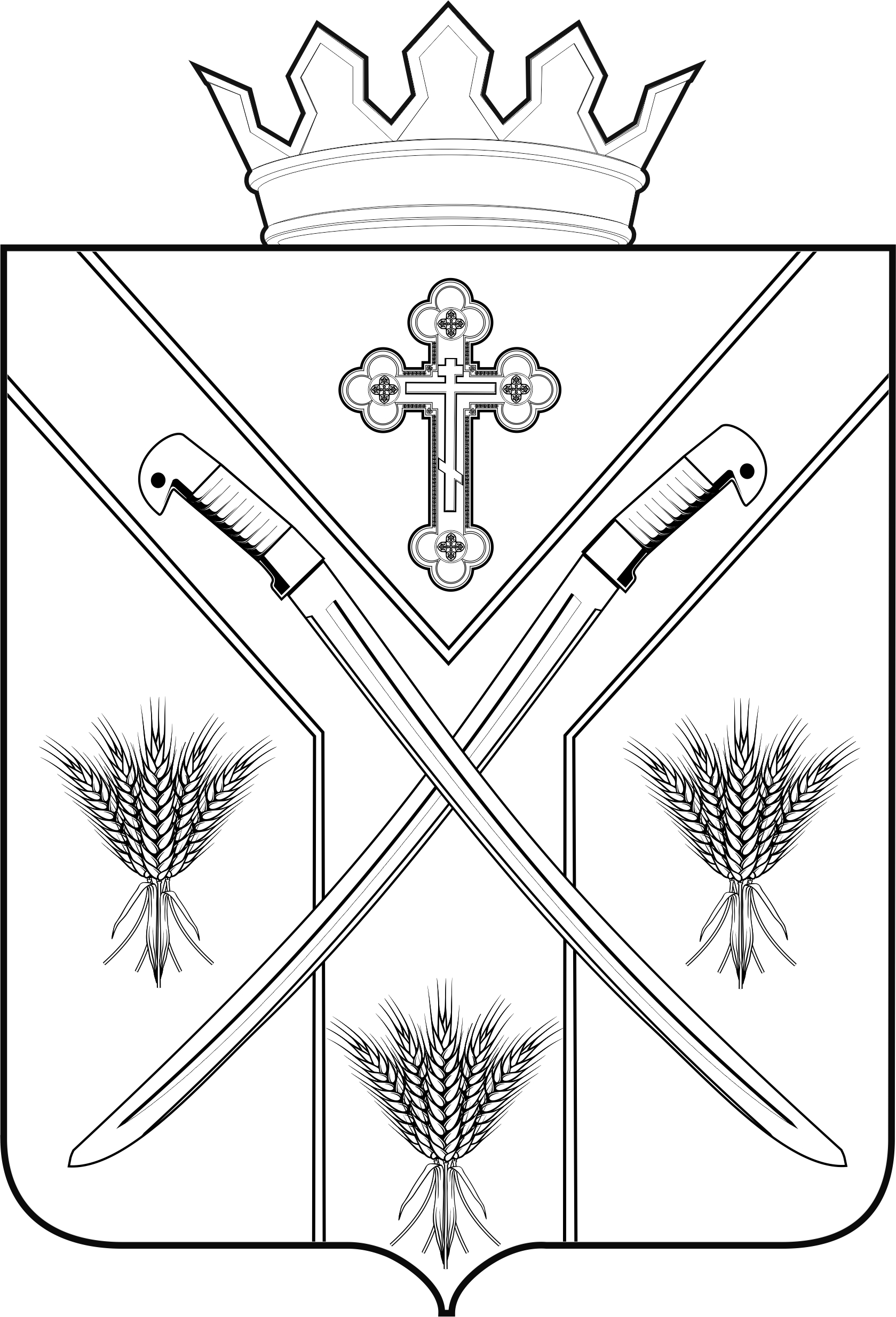 ПОСТАНОВЛЕНИЕАДМИНИСТРАЦИИ СЕРАФИМОВИЧСКОГО МУНИЦИПАЛЬНОГО РАЙОНА                                                                         ВОЛГОГРАДСКОЙ ОБЛАСТИ                  ____________________________________________________________________________от  17.04. 2018 года №180                            Об утверждении Плана мероприятий («дорожной карты») по развитию малого и среднего предпринимательства и повышению инвестиционной привлекательности в Серафимовичском муниципальном районе Волгоградской областина 2018-2020 годы        В соответствии с Федеральным законом от 06.10.2003г. №131-ФЗ «Об общих принципах организации местного самоуправления в Российской Федерации», руководствуясь Уставом Серафимовичского муниципального района Волгоградской области, ПОСТАНОВЛЯЮ:       1. Утвердить План мероприятий ("дорожную карту") по развитию малого и среднего предпринимательства в Серафимовичском муниципальном районе Волгоградской области на 2018 – 2020 годы" (далее - План мероприятий) согласно приложению1.       2. Установить целевые показатели результативности в рамках исполнения Плана мероприятий согласно приложению2.       3. Контроль за исполнением настоящего постановления возложить на первого заместителя главы Серафимовичского муниципального района Н.К. Анисимову.       4.Признать постановление администрации Серафимовичского муниципального района от 10.06.2015 года  №312 «Об утверждении мероприятий по развитию малого и среднего предпринимательства и повышению инвестиционной привлекательности Серафимовичского муниципального района» утратившим силу.       5. Настоящее постановление вступает в силу с момента подписания и подлежит размещению на официальном сайте администрации Серафимовичского муниципального района в информационно-телекоммуникационной сети Интернет.И.о. главы Серафимовичского муниципального района                                                         Н.К. Анисимова                                                                                                                                       Приложение №1                                                                                                                                           к постановлению администрации                                                                                                                                                 Серафимовичского муниципального                                                                                                                                             района Волгоградской области 
                                                                                                                                 от            2018г. № ПЛАН МЕРОПРИЯТИЙ (Дорожная карта) по развитию малого и среднего предпринимательства и повышению инвестиционной привлекательности Серафимовичского муниципального районана 2018 -2020 годы                                                                                                                                           Приложение №2                                                                                                                                           к постановлению администрации                                                                                                                                                 Серафимовичского муниципального                                                                                                                                             района Волгоградской области 
                                                                                                                                 от            2018г. №      Целевые показатели результативностив рамках исполнения Плана мероприятий («дорожной карты») развития малогои среднего предпринимательства в Серафимовичском муниципальном районе Волгоградской области на 2018 - 2020 годы№Наименование мероприятияНаименование мероприятияОтветственное лицоРезультат реализации мероприятия№Этап реализации Срок реализации Ответственное лицоРезультат реализации мероприятия1.Мониторинг и анализ развития малого и среднего предпринимательстваМониторинг и анализ развития малого и среднего предпринимательстваМониторинг и анализ развития малого и среднего предпринимательстваМониторинг и анализ развития малого и среднего предпринимательства1.1.Проведение мониторинга показателей субъектов малого и среднего предпринимательстваежеквартально отдел по экономике и потребительскому рынку Оценка состояния сферы малого и среднего предпринимательства1.2.Актуализация карты предпринимательского потенциала Серафимовичского муниципального района, размещенной на инвестиционном портале Волгоградской области по адресу www.investvolga.comежегодноотдел по экономике и потребительскому рынку Определение уровня развития и поддержки субъектов малого и среднего предпринимательства2.Популяризация предпринимательской деятельности, предоставление информационно-консультационной поддержки субъектам малого и среднего предпринимательстваПопуляризация предпринимательской деятельности, предоставление информационно-консультационной поддержки субъектам малого и среднего предпринимательстваПопуляризация предпринимательской деятельности, предоставление информационно-консультационной поддержки субъектам малого и среднего предпринимательстваПопуляризация предпринимательской деятельности, предоставление информационно-консультационной поддержки субъектам малого и среднего предпринимательства2.1.Оказание помощи в организации участия субъектов малого и среднего предпринимательства Серафимовичского муниципального района в ежегодных областных конкурсах среди субъектов малого и среднего предпринимательства Волгоградской областиежегодноотдел по экономике и потребительскому рынкуПопуляризация предпринимательской деятельности; пропаганда социальной значимости и важности предпринимателя для общественно-экономических отношений2.2Предоставление информации субъектам малого и среднего предпринимательства по вопросам ведения предпринимательской деятельности, развития и поддержки малого и среднего предпринимательства на семинарах, совещаниях, заседаниях координационного советав течение года отдел по экономике и потребительскому рынкуПовышение информированности субъектов малого и среднего предпринимательства; содействие развитию субъектов малого и среднего предпринимательства2.3Размещение и актуализация информации по вопросам развития и поддержки малого и среднего предпринимательства на официальном сайте администрации Серафимовичского муниципального района serad.ruв течение годаотдел по экономике и потребительскому рынку;организационно-правовой отделСвоевременное информирование субъектов малого и среднего предпринимательства о способах и мерах государственной и муниципальной поддержки3.Снижение административных барьеров для бизнесаСнижение административных барьеров для бизнесаСнижение административных барьеров для бизнесаСнижение административных барьеров для бизнеса3.1.Проведение заседаний координационного совета по развитию малого и среднего предпринимательства в Серафимовичского муниципальном районеежеквартальноотдел по экономике и потребительскому рынкуВзаимодействие и содействие деятельности органов местного самоуправления по вопросам осуществления предпринимательской деятельности3.2.Организация предоставления государственных и муниципальных услуг для юридических лиц и индивидуальных предпринимателей на базе ГБУ МФЦв течение годаотдел по экономике и потребительскому рынку Расширение доступа предпринимателей к государственным и муниципальным услугам3.3.Мониторинг осуществления государственных закупок у субъектов малого предпринимательства в соответствии с Федеральным законом от 05.04.2013г. № 44 –ФЗ «О контрактной системе в сфере закупок товаров, работ, услуг для обеспечения государственных и муниципальных нужд»ежегодно до 1 апреля года следующего за отчетнымотдел по экономике и потребительскому рынку Содействие субъектам малого предпринимательства в продвижении на рынки производимых ими товаров (работ, услуг)3.4.Внедрение процедуры оценки регулирующего воздействия проектов нормативных правовых актов Серафимовичского муниципального района, затрагивающих вопросы осуществления предпринимательской и инвестиционной деятельностис 1 января 2018 г.отдел по экономике и потребительскому рынку организационно-правовой отделВыявление нормативных –правовых актов, которые вводят или могут вводить необоснованные барьеры для ведения предпринимательской и инвестиционной деятельности4.Создание условий для привлечения инвестицийСоздание условий для привлечения инвестицийСоздание условий для привлечения инвестицийСоздание условий для привлечения инвестиций4.1.Актуализация информации на официальном сайте Администрации Серафимовичского  муниципального района раздела «Инвестиционная деятельность»Ежеквартальноотдел по экономике и потребительскому рынкуПовышение информированности потенциальных инвесторов4.2.Мониторинг реализации инвестиционных проектов на территории Серафимовичского муниципального района 2018 – 2020 годы отдел по экономике и потребительскому рынку; отдел сельского хозяйстваУвеличение объема инвестиций в основной капитал, в % к предыдущему году4.3.Актуализация инвестиционного паспорта Серафимовичского муниципального района 2018 – 2020 годыотдел по экономике и потребительскому рынку;организационно-правовой отделПовышение информированности потенциальных инвесторов4.4.Организация доступа к реестру инвестиционных площадок Серафимовичского муниципального района Ежегодно 2018 – 2020 годыотдел по экономике и потребительскому рынку;организационно-правовой отделПривлечение инвесторов на территорию Серафимовичского  муниципального района4.5.Презентация на выставках и ярмарках инвестиционных проектов, реализуемых на территории Серафимовичского муниципального района2018 – 2020 годыотдел по экономике и потребительскому рынкуПривлечение инвесторов на территорию Серафимовичского муниципального района4.6.Размещение инвестиционного паспорта на официальном сайте Администрации Серафимовичского муниципального района Ежегодно 2018 – 2020 годы отдел по экономике и потребительскому рынку;организационно-правовой отделПовышение информированности и привлечение потенциальных инвесторов№ п/пНаименование показателяЕдиница измеренияЗначение показателейЗначение показателейЗначение показателейЗначение показателей№ п/пНаименование показателяЕдиница измерения2017 год(отчет)2018 год(оценка)2019 год (план)2020 год (план)1.Число субъектов малого и среднего предпринимательства единиц4314404504552.Доля среднесписочной численности работников (без внешних совместителей) малых и средних предприятий в среднесписочной численности всех работников (без внешних совместителей) всех предприятий и организаций%83,784,084,084,03.Объем налоговых поступлений в консолидированный бюджет Серафимовичского муниципального района по специальным режимам налогообложения в расчете на одного жителя Серафимовичского муниципального районатыс. рублей0,780,870,910,96